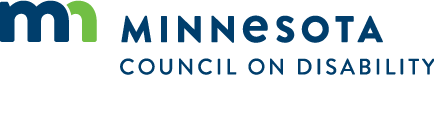 Meeting Minutes: Executive CommitteeDate: Wednesday, June 16, 2021
Location: 121 East 7th Place, St. Paul, MN 55101
As provided by MN Stat. 13D.021, the meeting was held electronicallyAttendanceCommittee MembersStaffDavid Dively, E.D.Shannon HartwigInformal discussion about current event while waiting for members to join.Council Business, David DivelyDavid Dively provided a brief background on the latest work within the State and the agency. Action Steps:Set up a time to reschedule or continue work on the Ends Policies document. Shannon to prepare minutes for informal discussion.Submitted By: Shannon HartwigCouncil MemberAttendanceNichole VillavicencioAbsentQuinn NystromPresentMyrna PetersonPresentTrent DilksPresent